JOURNEY TO THE CENTER OF THE EARTH 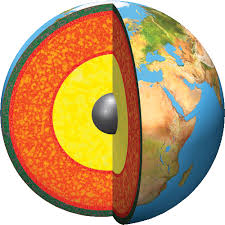 DEPARTS: TODAYROOM 204NAME__________________________________________Journey to the Center of the Earth Data Sheet-Mrs. WeimerNAME__________________________________________Journey to the Center of the Earth Data Sheet-Mrs. WeimerNAME________________________________________Journey to the Center of the Earth Evaluation-Mrs. WeimerProcedure:  You will write a postcard to a family member, friend, teacher, etc. on your journey to the center of the Earth.  You must have the following items on your postcard to receive full credit:1.  A picture of all of the layers on the front (like a postcard scene)2.  On the back, you are writing a letter and you must include (and use correctly) the following terms in a descriptive manner: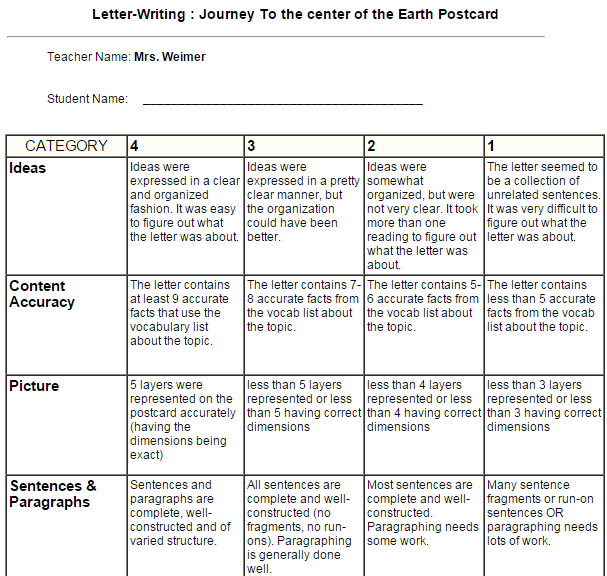 	a.  lithosphere	b.  asthenosphere	c. mesosphere	d.   outer core	e.  inner core	f.  density	g.  crust 	h. mantle	i.  coreNAME________________________________________Journey to the Center of the Earth Evaluation-Mrs. WeimerProcedure:  You will write a postcard to a family member, friend, teacher, etc. on your journey to the center of the Earth.  You must have the following items on your postcard to receive full credit:1.  A picture of all of the layers on the front (like a postcard scene)2.  On the back, you are writing a letter and you must include (and use correctly) the following terms in a descriptive manner:	a.  lithosphere	b.  asthenosphere	c. mesosphere	d.   outer core	e.  inner core	f.  density	g.  crust 	h. mantle	i.  coreOFFICIAL TICKETDestination: Center of the EarthTime to Depart: 10/6/2015TOUR GUIDE: Mrs. Weimer/Mrs. LangleyTicket is non-refundable and can only be used on 10/6/15.  This is risky business so be prepared-enter at your own risk.OFFICIAL TICKETDestination: Center of the EarthTime to Depart: 10/6/2015TOUR GUIDE: Mrs. Weimer/Mrs. LangleyTicket is non-refundable and can only be used on 10/6/15.  This is risky business so be prepared-enter at your own risk.OFFICIAL TICKETDestination: Center of the EarthTime to Depart: 10/6/2015TOUR GUIDE: Mrs. Weimer/Mrs. LangleyTicket is non-refundable and can only be used on 10/6/15.  This is risky business so be prepared-enter at your own risk.OFFICIAL TICKETDestination: Center of the EarthTime to Depart: 10/6/2015TOUR GUIDE: Mrs. Weimer/Mrs. LangleyTicket is non-refundable and can only be used on 10/6/15.  This is risky business so be prepared-enter at your own risk.OFFICIAL TICKETDestination: Center of the EarthTime to Depart: 10/6/2015TOUR GUIDE: Mrs. Weimer/Mrs. LangleyTicket is non-refundable and can only be used on 10/6/15.  This is risky business so be prepared-enter at your own risk.OFFICIAL TICKETDestination: Center of the EarthTime to Depart: 10/6/2015TOUR GUIDE: Mrs. Weimer/Mrs. LangleyTicket is non-refundable and can only be used on 10/6/15.  This is risky business so be prepared-enter at your own risk.OFFICIAL TICKETDestination: Center of the EarthTime to Depart: 10/6/2015TOUR GUIDE: Mrs. Weimer/Mrs. LangleyTicket is non-refundable and can only be used on 10/6/15.  This is risky business so be prepared-enter at your own risk.OFFICIAL TICKETDestination: Center of the EarthTime to Depart: 10/6/2015TOUR GUIDE: Mrs. Weimer/Mrs. LangleyTicket is non-refundable and can only be used on 10/6/15.  This is risky business so be prepared-enter at your own risk.OFFICIAL TICKETDestination: Center of the EarthTime to Depart: 10/6/2015TOUR GUIDE: Mrs. Weimer/Mrs. LangleyTicket is non-refundable and can only be used on 10/6/15.  This is risky business so be prepared-enter at your own risk.LithosphereAsthenosphereMesosphereOuter CoreInner CoreLithosphereAsthenosphereMesosphereOuter CoreInner Core